ACTUALITZACIÓ NORMATIVAADMINISTRACIÓ ELECTRÒNICA I TECNOLOGIES DE LA INFORMACIÓCAPACITATS I HABILITATS DE COMANDAMENTDESENVOLUPAMENT COMPETENCIALECONÒMIC I FINANCERGESTIÓ COL·LABORATIVA, TRANSVERSAL I DESCENTRALITZADAGESTIÓ PER PROJECTESLLENGUA I COMUNICACIÓSEGURETAT I SALUT LABORALTRANSVERSALITAT I IGUALTAT DE GÈNEREAcció FormativaObjectiusValor vinculatAdreçat a:FormatModalitatAcreditacióFinan-çamentProcediment administratiu (Actualitzat amb les lleis 39/2015 i 40/2015)Conèixer les eines procedimentals bàsiques que contenen les lleis 39/2015 i 40/2015, d'1 d'octubre, de procediment administratiu comú i de règim jurídic de les administracions públiques i del procediment administratiu comú.Compromís de servei públicPersonal de comandament, personal tècnic i personal de suportAsíncronVirtualAprofitament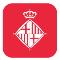 Procediments de contractació i execució dels contractesConèixer el marc normatiu de la contractació, la tipologia i les parts en el contracte, els diferents procediments d’adjudicació, la seva tramitació i els diferents aspectes sobre l’execució dels contractes.Compromís de servei públicPersonal directiu, personal de comandament, personal tècnic i personal de suportAsíncronVirtualAprofitamentPropietat intel·lectual - Llicències Creative CommonsConèixer la legislació sobre propietat intel·lectual, les pautes d'actuació en matèria de drets d'autor i com treballar amb llicències Creative Commons.ClaredatPersonal de comandament i personal tècnicAsíncron i SíncronVirtualAprofitament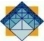 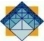 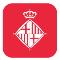 Acció FormativaObjectiusValor vinculatAdreçat a:FormatModalitatAcreditacióFinan-çamentCuració de continguts i recerca eficient d’informació a la xarxaAprendre a cercar, filtrar, seleccionar i extreure la informació que necessites a la xarxa sense perdre temps.AgilitatPersonal de comandament, personal tècnic i personal de suportAsíncronVirtualAprofitament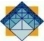 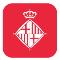 Excel 2010 (nivell mitjà)Aprendre les funcionalitat del programari informàtic de fulls de càlcul Excel 2010, a nivell d'usuari/a intermedi.AgilitatPersonal de comandament, personal tècnic i personal de suportAsíncronVirtualAprofitament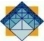 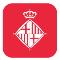 Excel: treball amb macrosAprendre a crear macros bàsiques i avançades.AgilitatPersonal de comandament, personal tècnic i personal de suportAsíncronVirtualAprofitamentPower point 2010 (nivell mitjà)Aprofundir en les funcions avançades de PowerPoint per aconseguir transmetre els nostres missatges amb major eficiència.AgilitatPersonal de comandament, personal tècnic i personal de suportAsíncronVirtualAprofitamentWord 2010 (nivell mitjà)Aprendre les funcionalitats del programari informàtic de processador de textos Word 2010, a nivell d'usuari/a intermedi.AgilitatPersonal de comandament, personal tècnic i personal de suportAsíncronVirtualAprofitament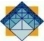 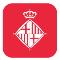 MICROFORMACIÓ: Com crear plantilles i formularis amb WordConèixer les possibilitats de creació de plantilles i formularis per a documents de Word per automatitzar i generar continguts de forma ràpida.AgilitatPersonal de comandament, personal tècnic i personal de suportSíncronVirtualParticipacióMICROFORMACIÓ: Com crear recursos visuals amb CanvaIdentificar diferents formats de recursos informatius i aplicar pautes d’ideació i disseny vinculades a la producció de recursos visuals. Experimentar les funcionalitats disponibles en la versió gratuïta de la tecnologia Canva.ClaredatPersonal de comandament, personal tècnic i personal de suportSíncronVirtualParticipacióMICROFORMACIÓ: Com crear taules dinàmiques amb ExcelConèixer les possibilitats de les taules dinàmiques per a la gestió i manipulació de llistats de dades amb Excel.AgilitatPersonal de comandament, personal tècnic i personal de suportSíncronVirtualParticipacióMICROFORMACIÓ: Com fer presentacions d'impacte amb GeniallyAdquirir coneixements teòrics i pràctics que afavoreixin la ideació i el disseny de presentacions memorables. Editar presentacions visualment atractives fent ús de la tecnologia de la web social Genially.ClaredatPersonal de comandament i personal tècnicSíncronVirtualParticipacióAcció FormativaObjectiusValor vinculatAdreçat a:FormatModalitatAcreditacióFinan-çamentEl rol del comandament en el desenvolupament de les persones del seu equipConèixer tècniques, eines i estratègies per facilitar que les persones del nostre equip desenvolupin el màxim del seu potencial.CocreacióPersonal directiu i personal de comandamentAsíncron i SíncronVirtualAprofitamentLideratge efectiuConèixer la diferència entre liderar i gestionar equips, els beneficis del bon lideratge i definir un pla de millora propi.CocreacióPersonal directiu i personal de comandamentAsíncronVirtualAprofitamentPresa de decisions i generació d'alternatives en el rol del comandamentConèixer les tècniques i les metodologies per anticipar-nos als problemes, aportar alternatives de solució innovadores i ajudar la nostra capacitat de decisió en situacions complicades i urgents.CocreacióPersonal directiu i personal de comandamentAsíncronVirtualAprofitamentMICROFORMACIÓ: Aprenem a donar feedback constructivamentAprendre i practicar el feedback de forma constructiva.AmabilitatPersonal directiu i personal de comandamentSíncronVirtualParticipacióMICROFORMACIÓ: Com generar espais d'innovació i aprenentatge amb l'equipAprendre com fomentar una cultura d’aprenentatge continu i d’innovació amb l’equip com a element generador de noves solucions.CocreacióPersonal directiu i personal de comandamentSíncronVirtualParticipacióMICROFORMACIÓ: Practiquem la delegacióAprendre i practicar com incorporar la delegació efectiva amb el teu equip.AgilitatPersonal directiu i personal de comandamentSíncronVirtualParticipacióAcció FormativaObjectiusValor vinculatAdreçat a:FormatModalitatAcreditacióFinan-çamentBarcelona, ciutat de drets. L’enfocament basat en drets humans en les polítiques públiquesIntroduir el marc conceptual i legal dels drets humans i els conceptes de ciutat de drets i Enfocament Basat en Drets Humans. Conèixer el programa “Barcelona, ciutat de drets” i els pilars bàsics del model.Compromís de servei públicPersonal directiu, personal de comandament, personal tècnicAsíncron i síncronVirtualAprofitamentCom defensar idees: aprenent a debatreAprendre a definir i estructurar idees per a que adquireixin més solidesa i aprendre a refutar idees descobrint els punts febles de les argumentacions de l'altra part.AmabilitatPersonal directiu, personal de comandament, personal tècnic i personal de suportAsíncronVirtualAprofitamentCom fer front a noves situacionsDesenvolupar la capacitat d'adquirir una perspectiva més oberta per saber adaptar-se al canvi.AmabilitatPersonal de comandament,personal tècnic i personal de suportAsíncronVirtualAprofitamentCom gestionar les diferències i els conflictesAnalitzar les diferències i conflictes organitzatius, les causes, l'entorn i la dinàmica i aplicar un model efectiu per intervenir en les diferències i evitar el seu escalament. Practicar les habilitats necessàries per gestionar el conflicte mitjançant la tècnica de negociació, la tècnica de la mediació i la tècnica del arbitratge.AmabilitatPersonal directiu, personal de comandament i tècnicAsíncron i SíncronSemi-presencialAprofitamentCom incrementar l'autoconfiançaConèixer tècniques i eines per identificar les nostres fortaleses i àrees de millora i aprendre a mostrar-se segur d'un mateix.AgilitatPersonal de suportAsíncronVirtualAprofitamentCom millorar el nostre pensament creatiuConèixer i entrenar-se en les tècniques creatives bàsiques, per adaptar-les a la tasca professional.CocreacióPersonal directiu, personal de comandament i tècnicAsíncronVirtualAprofitamentComunicació no violentaConèixer les quatre fases del model de Marshall B. Rosenberg per entendre els fonaments que fan que les persones es comuniquin entre sí de manera efectiva i empàtica.AmabilitatPersonal directiu, personal de comandament, personal tècnic i personal de suportAsíncron i SíncronVirtualAprofitamentComunicar en públic: habilitats i contingutsDesenvolupar les habilitats per comunicar amb eficàcia, tant en àmbits interns (equips de treball, reunions...) com externs (presentacions davant d'audiències).ClaredatPersonal directiu, personal de comandament, personal tècnicAsíncron i SíncronVirtualAprofitamentConducció efectiva de reunionsDesenvolupar la capacitat per preparar, analitzar, liderar i avaluar les reunions de treball de forma efectiva.AgilitatPersonal directiu, personal de comandament, personal tècnicAsíncron i SíncronSemi-presencialAprofitamentEl “Mindfulness” aplicat a la teva tasca professionalConèixer i entrenar tècniques innovadores per millorar la teva atenció i planificació i prevenir l'estrès.AmabilitatPersonal de comandament, personal tècnic i personal de suportAsíncronVirtualAprofitamentFer preguntes efectivesDominar l'ús de les preguntes i ser capaç d'obtenir i interpretar la informació per afavorir la comprensió dels fets. Millorar la resolució de problemes amb la interlocució.AmabilitatPersonal directiu, personal de comandament, personal tècnic i personal de suportAsíncronVirtualAprofitamentGestió de documents i arxiu per a oficinesAprendre a classificar correctament la documentació garantint la seva recuperació, discernir entre la documentació que cal conservar i la que no i garantir la correcta preservació.AgilitatPersonal de suportAsíncronVirtualAprofitamentGestió del temps i els resultatsConèixer com organitzar i aprofitar millor el temps per obtenir més bons resultats a la feina.AgilitatPersonal directiu, personal de comandament, personal tècnic i personal de suportAsíncronVirtualAprofitamentLes discriminacions a Barcelona: detecció i denúncia des del nostre lloc de treball Introduir el marc conceptual i legal dels drets humans i en específic dels principis d’igualtat de tracte i no discriminació. Treballar exemples concrets de situacions de discriminació que tenen lloc a Barcelona i en el nostre entorn de treball.Compromís de servei públicPersonal directiu, personal de comandament, personal tècnic i personal de suportAsíncron i SíncronVirtualAprofitamentMapes mentalsAprendre a connectar i associar diverses idees entre si, a assimilar la informació més ràpidament, a obtenir una visió global de manera senzilla, a transmetre de forma més eficaç i a millorar l'anàlisi de situacions.AgilitatPersonal de comandament, personal tècnic i personal de suportAsíncronVirtualAprofitamentPer què dic blanc si vull dir negre?Entrenar-se per a interaccionar amb els altres, defensant els legítims drets de cadascun sense agredir ni ser agredit.ClaredatPersonal de comandament, personal tècnic i personal de suportAsíncronVirtualAprofitamentPresa de decisions i generació d'alternativesConèixer les tècniques i les metodologies per anticipar-nos als problemes, aportar alternatives de solució innovadores i ajudar la nostra capacitat de decisió en situacions complicades i urgents.CocreacióPersonal de comandament i personal tècnicAsíncronVirtualAprofitamentProactivitat i iniciativaConèixer els comportaments que tenen a veure amb la proactivitat i les eines per adquirir-los. AgilitatPersonal de comandament, personal tècnic i personal de suportAsíncronVirtualAprofitamentTransforma els teus hàbitsConèixer com un canvi d'hàbits pot ajudar-nos a ser més efectius.AmabilitatPersonal de comandament, personal tècnic i personal de suportAsíncronVirtualAprofitamentMICROFORMACIÓ: Millora la teva narrativa amb tècniques d’StorytellingConèixer què és l’Storytelling i aprendre com els elements de l’storytelling ens poden ajudar a comunicar amb més claredat i emoció.ClaredatPersonal de comandament i personal tècnicSíncronVirtualParticipacióAcció FormativaObjectiusValor vinculatAdreçat a:FormatModalitatAcreditacióFinan-çamentGestió pressupostària a les administracions locals (nivell bàsic)Conèixer l'estructura del pressupost i el cicle pressupostari en l'administració local.Compromís de servei públicPersonal de comandament i personal tècnicAsíncronVirtualAprofitamentAcció FormativaObjectiusValor vinculatAdreçat a:FormatModalitatAcreditacióFinan-çamentEines pràctiques per incorporar la perspectiva intercultural a la teva feinaConèixer i prendre consciencia de la perspectiva intercultural, per incorporar-la al disseny, execució i avaluació de projectes i accionsCompromís de servei públicPersonal directiu, personal de comandament i personal tècnicAsíncron i SíncronVirtualAprofitamentEl rol i les eines per treballar en equipDesenvolupar habilitats per aconseguir una dinàmica de treball correcta i eficaç amb les persones amb qui treballo habitualment.CocreacióPersonal de comandament, personal tècnic i personal de suportAsíncronVirtualAprofitamentMICROFORMACIÓ: Posem-nos d'acord: tècniques per a arribar a solucions en grupConèixer diferents accions provocadores de la generació de múltiples solucions i dinàmiques per a la priorització d'una idea a partir d’un repte concret.Vivenciar en equip diverses activitats que afavoreixen, tant la suma d’idees/solucions, com l’elecció de la més adient, considerant un repte específic.CocreacióPersonal de comandament i personal tècnicSíncronVirtualParticipacióAcció FormativaObjectiusValor vinculatAdreçat a:FormatModalitatAcreditacióFinan-çamentAvaluació de projectesAprendre a planificar, dissenyar i executar les accions necessàries per poder extreure resultats dels projectes.AgilitatPersonal directiu, personal de comandament, personal tècnicAsíncronVirtualAprofitamentPlanificació i gestió de projectesAprendre a planificar i gestionar les diferents fases i activitats d'un projecte, tenint en compte el temps i els recursos, per acomplir-ne els objectius.AgilitatPersonal de comandament i tècnicAsíncronVirtualAprofitament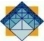 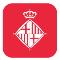 Acció FormativaObjectiusValor vinculatAdreçat a:FormatModalitatAcreditacióFinan-çamentComunicació escrita I: recursos lingüístics, fraseologia i correccions més freqüentsConèixer els recursos lingüístics disponibles a Internet per millorar la comunicació escrita en les tasques més habituals.ClaredatPersonal de comandament, personal tècnic i personal de suportAsíncronVirtualAprofitamentComunicació escrita II: redacció de documents administratiusConèixer les principals característiques del llenguatge administratiu, aprendre a utilitzar adequadament la terminologia i la fraseologia pròpies d'aquest àmbit, i saber aplicar els criteris de redacció propis del llenguatge administratiu.ClaredatPersonal de comandament, personal tècnic i personal de suportAsíncronVirtualAprofitamentCreació d'infografies per transmetre informació de manera visualAprendre a convertir una informació o idea en una imatge per facilitar- ne la comprensió.ClaredatPersonal de comandament, personal tècnic i personal de suportAsíncronVirtualAprofitamentPronoms febles i pronoms relatiusAprendre a fer correctament les substitucions pronominals i conèixer les diferents formes i usos dels pronoms.ClaredatPersonal de comandament, personal tècnic i personal de suportAsíncronVirtualAprofitamentAcció FormativaObjectiusValor vinculatAdreçat a:FormatModalitatAcreditacióFinan-çamentTècniques de control davant de situacions estressantsConèixer les tècniques i habilitats per gestionar situacions amb forta càrrega emocional i aprendre a mantenir la distància suficient per fer la feina de manera objectiva i amb les mínimes repercussions personals.AmabilitatPersonal de comandament, tècnic i personal de suportAsíncron i SíncronVirtualParticipacióAcció FormativaObjectiusValor vinculatAdreçat a:FormatModalitatAcreditacióFinan-çamentCom incorporar la perspectiva de gènere a la teva feina?Adquirir una base sòlida de coneixements i habilitats per incorporar la perspectiva de gènere a les tasques diàries.Compromís de servei públicPersonal directiu, personal de comandament, personal tècnicAsíncron i SíncronSemi-presencialAprofitament